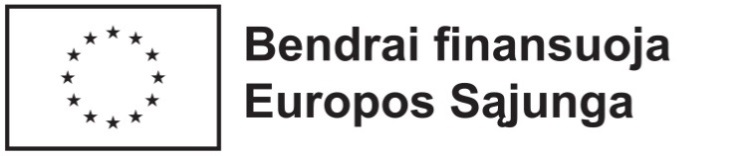  DALYVIO APKLAUSOS ANKETA1. INFORMACIJA APIE PROJEKTĄ ARBA JP PROJEKTĄ (pildo PV atsakingas už dalyvio anketą) *Prieš pateikiant dalyviui pildyti anketą, įvertinti eilučių skaičiaus poreikį2. BENDRA INFORMACIJA APIE DALYVĮ (pildo dalyvis)2.1. Dalyvio statusas darbo rinkoje (pažymimas vienas labiausiai tinkantis variantas 2.1 skiltyje). 2.2. Dalyvio turimas išsilavinimas (pažymimas vienas labiausiai tinkantis variantas 2.2.1 skiltyje). Patvirtinu, kad šios dalyvio apklausos anketos punktuose pateikta informacija yra teisinga.Esu informuotas (-a), kad mano asmens duomenys bus tvarkomi remiantis Pranešimu dėl asmens duomenų tvarkymo.___________________	                         _____________________________________ 	(parašas)	               			  (vardas, pavardė)Pavadinimas„Kompleksinės paslaugos (KOPA)“„Kompleksinės paslaugos (KOPA)“„Kompleksinės paslaugos (KOPA)“Kodas07-007-P-000107-007-P-000107-007-P-0001Kurso numeris*Kurso pavadinimas*Grupės  numeris*Mokymų data*Dalyvavimo projekto veiklose pradžios dataPavardė (PDD1)Vardas (PDD2)Gimimo data (PDD3)(formatu 0000-00-00)Lytis (PDD6)  Vyras (V)    Moteris (M)El. paštas (PDD4)Tel. Nr. (PDD5)Požymiai  Lietuvos Respublikos pilietis  ES šalies narės pilietis   Trečiosios šalies pilietis 2.1.1. Dirbantis  Dirbu savarankiškai (D1);   Dirbu pagal darbo sutartį, valstybės tarnautojas (D2).  2.1.2. Bedarbis  Nedirbu mažiau nei 6 mėn. (B1);  Nedirbu nuo 6 iki 12 mėn. (B2);  Nedirbu daugiau nei 12 mėn. (B3). 2.1.3. Ekonomiškai neaktyvus asmuo  Studijuoju ar mokausi, bet nedirbu (E1);   Nedirbu, neieškau darbo, nestudijuoju ir nesimokau (E2). 2.2.1. Išsilavinimas Ikimokyklinio amžiaus vaikas; (I1);  Pradinėse klasėse besimokantis mokinys (iki 4 klasių) (I1);  Pradinis išsilavinimas (4 klasės) (I1);  Pagrindinis išsilavinimas (10 klasių) (I1);  Vidurinis išsilavinimas (12 klasių); profesinė kvalifikacija (I2);  Aukštasis išsilavinimas (bakalauras, profesinis bakalauras) (I3);     Aukštasis išsilavinimas (magistras, mokslų daktaras) (I4);   Suaugęs asmuo neturintis pradinio išsilavinimo (I5).